В целях организованного проведения государственной итоговой аттестации по образовательным программам основного общего образования, обеспечения единых сроков, расписания и порядка проведения государственной итоговой аттестации по образовательным программам основного общего образования на территории Карачаево-Черкесской Республики в 2018 году, во исполнение Порядка проведения государственной итоговой аттестации по образовательным программам основного общего образования, утверждённого приказом Министерства образования и науки Российской Федерации от 25.12.2013 № 1394, в соответствии с приказами Министерства образования и науки Российской Федерации: от 10.11.2017 № 1097  (зарегистрирован Минюстом России 06.12.2017, регистрационный № 49130) «Об утверждении единого расписания и продолжительности проведения основного государственного экзамена по каждому учебному предмету, перечня средств обучения и воспитания, используемых при его проведении в 2018 году», от 10.11.2017 № 1098 (зарегистрирован Минюстом России 06.12.2017, регистрационный № 49127) «Об утверждении единого расписания и продолжительности проведения государственного выпускного экзамена по образовательным программам основного общего и среднего общего образования по каждому учебному предмету, перечня средств обучения и воспитания, используемых при его проведении в 2018 году», а также на основании данных региональной информационной системы обеспечения проведения государственной итоговой аттестации обучающихся, освоивших основные образовательные программы основного общего образования, ПРИКАЗЫВАЮ:Утвердить прилагаемое единое региональное расписание государственной итоговой аттестации по образовательным программам основного общего образования на территории Карачаево-Черкесской Республики в 2018 году.Установить следующие правила:В случае совпадения сроков проведения государственной итоговой аттестации по образовательным программам основного общего образования (далее - ГИА) по отдельным учебным предметам участники ГИА допускаются к сдаче экзаменов по соответствующим учебным предметам, в сроки, предусмотренные единым региональным расписанием, утверждённым настоящим приказом.2.2. ГИА по всем учебным предметам начинается в 10.00 по местному времени.2.3. Продолжительность выполнения экзаменационной работы: 2.4. Разрешается пользоваться следующими средствами обучения и воспитания на ГИА по образовательным программам основного общего образования:	по русскому языку - орфографическими словарями;	по литературе - полными текстами художественных произведений, сборниками лирики;	по математике - линейкой, справочными материалами, содержащими основные формулы курса математики образовательной программы основного общего образования;	по физике - непрограммируемым калькулятором, лабораторным оборудованием;	по химии - непрограммируемым калькулятором, лабораторным оборудованием;	по географии - географическими атласами для 7, 8 и 9 классов (любого издательства), линейкой, непрограммируемым калькулятором;	по биологии - линейкой, непрограммируемым калькулятором;          по информатике и ИКТ -  компьютерной техникой;          по иностранным языкам - техническими средствами, обеспечивающими воспроизведение аудиозаписей на компакт-дисках (CD), компьютерной техникой, гарнитурами со встроенными микрофонами.Контроль за исполнением данного приказа возложить на первого заместителя министра Семенову Е.М.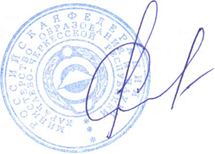 Министр                                                                                                  И.В. КравченкоИсп. А.М. КубековаТел.: 26-69-37Приложение 1 к приказу  Минобрнауки КЧР                                                                        от 29.01. 2018 г. № 52Единое региональное расписание государственной итоговой аттестации по образовательным программам основного общего образования на территории Карачаево-Черкесской Республики в 2018 годуМИНИСТЕРСТВО ОБРАЗОВАНИЯ И НАУКИКАРАЧАЕВО-ЧЕРКЕССКОЙ РЕСПУБЛИКИПРИКАЗ29.01.2018 г.		                                                                № 52                                                                                                      г. ЧеркесскОГЭОГЭОГЭНазвание учебного предметаПродолжительность выполнения экзаменационной работыПродолжительность выполнения экзаменационной работы участниками ОГЭ - обучающимися  с ОВЗИностранные языки (раздел «Говорение»)15 минут45 минутФизика3 часа (180 минут)4 часа 30 минутОбществознание3 часа (180 минут)4 часа 30 минутИстория3 часа (180 минут)4 часа 30 минутБиология3 часа (180 минут)4 часа 30 минутМатематика3 часа 55 минут (235 минут)5 часов 25 минутРусский язык3 часа 55 минут (235 минут)5 часов 25 минутЛитература3 часа 55 минут (235 минут)5 часов 25 минутИнформатика и информационно-коммуникационные технологии (ИКТ)2 часа 30 минут(150 минут)4 часа Химия (с выполнением лабораторной работы)2 часа 20 минут(140 минут)3 часа 50 минутГеография2 часа(120 минут)3 часа 30 минутХимия (без выполнения лабораторной работы)2 часа(120 минут)3 часа 30 минутИностранные языки (кроме раздела «Говорение»)2 часа(120 минут)3 часа 30 минутГВЭГВЭГВЭНазваниеучебного предметаПродолжительность выполнения экзаменационной работыПродолжительность выполнения экзаменационной работы участниками ГВЭ  - обучающимися с ОВЗОбществознание3 часа 30 минут(210 минут)5 часовБиология3 часа(180 минут)4 часа 30 минутЛитература3 часа(180 минут)4 часа 30 минутИстория2 часа 30 минут(150 минут)4 часаХимия2 часа 30 минут(150 минут)4 часаФизика2 часа 30 минут(150 минут)4 часаГеография2 часа 30 минут(150 минут)4 часаИностранные языки2 часа 30 минут(150 минут)4 часаИнформатика и информационно-коммуникационные технологии (ИКТ)2 часа 30 минут(150 минут)4 часаМатематика3 часа 55 минут(235 минут)5 часов 25 минутДатаОсновной государственный экзаменГосударственный выпускной экзамен (9 класс)Основной периодОсновной периодОсновной период25 мая (пт)иностранные языки (английский, немецкий, французский, испанский)иностранные языки (английский, немецкий, французский, испанский)26 мая (сб)иностранные языки (английский, немецкий, французский, испанский)иностранные языки (английский, немецкий, французский, испанский)27 мая (вс)родной язык (абазинский, карачаевский, ногайский, черкесский)родной язык (абазинский, карачаевский, ногайский, черкесский)28 мая (пн)родная литература (абазинская, карачаевская)родная литература (абазинская, карачаевская)29 мая (вт)русский языкрусский язык31 мая (чт)обществознание, биология, информатика и ИКТ, литератураобществознание, биология, информатика и ИКТ, литература02 июня (сб)физика, информатика и ИКТ физика, информатика и ИКТ05 июня(вт)математикаматематика07 июня(чт)история, химия, география, физикаистория, химия, география, физика09 июня (сб)обществознаниеобществознаниеРезерв:Резерв:Резерв:18 июня (пн)резерв: родной язык (абазинский, карачаевский, ногайский, черкесский)резерв: родной язык (абазинский, карачаевский, ногайский, черкесский)19 июня(вт)резерв: родная литература (абазинская, карачаевская, ногайская, черкесская) резерв: родная литература (абазинская, карачаевская, ногайская, черкесская) 20 июня(ср)резерв: русский языкрезерв: русский язык21 июня (чт)резерв: математикарезерв: математика22 июня (пт)резерв: обществознание, биология, информатика и ИКТ, литературарезерв: обществознание, биология, информатика и ИКТ, литература23 июня (сб)резерв: иностранные языкирезерв: иностранные языки25 июня (пн)резерв: история, химия, физика, географиярезерв: история, химия, физика, география26 июня (вт)резерв: родной язык (абазинский, карачаевский, ногайский, черкесский)резерв: родной язык (абазинский, карачаевский, ногайский, черкесский)27 июня (ср)резерв: родная литература (абазинская, карачаевская, ногайская, черкесская) резерв: родная литература (абазинская, карачаевская, ногайская, черкесская)28 июня (чт)резерв: по всем предметамрезерв: по всем предметам29 июня (пт)резерв: по всем предметамрезерв: по всем предметам